KONYA İL TARIM VE ORMAN     MÜDÜRLÜĞÜ  TOPLANTI  RAPOR  FORMU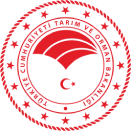 KONYA İL TARIM VE ORMAN     MÜDÜRLÜĞÜ  TOPLANTI  RAPOR  FORMUKONYA İL TARIM VE ORMAN     MÜDÜRLÜĞÜ  TOPLANTI  RAPOR  FORMUKONYA İL TARIM VE ORMAN     MÜDÜRLÜĞÜ  TOPLANTI  RAPOR  FORMUKONYA İL TARIM VE ORMAN     MÜDÜRLÜĞÜ  TOPLANTI  RAPOR  FORMUTOPLANTI ADI - NO:  TOPLANTI ADI - NO:  SAYFA NO:1RAPORU HAZIRLAYAN: RAPORU HAZIRLAYAN: TOPLANTI TARİHİ : TOPLANTIYA KATILANLARTOPLANTIYA KATILANLARTOPLANTIYA KATILANLARTOPLANTIYA KATILANLARTOPLANTIYA KATILANLAR1.17.17.17.17.2. 18.18.18.18.3. 19.19.19.19.4. 20.20.20.20.5.21.21.21.21.6. 22.22.22.22.7. 23.23.23.23.8. 24.24.24.24.9. 25.25.25.25.10.26.26.26.26.11.27.27.27.27.12.28.28.28.28.13.29.29.29.29.14.30.30.30.30.15. 16. TOPLANTI GÜNDEMİ16. TOPLANTI GÜNDEMİ16. TOPLANTI GÜNDEMİ16. TOPLANTI GÜNDEMİ16. TOPLANTI GÜNDEMİ